EYFS French Home Learning from 1st June 2020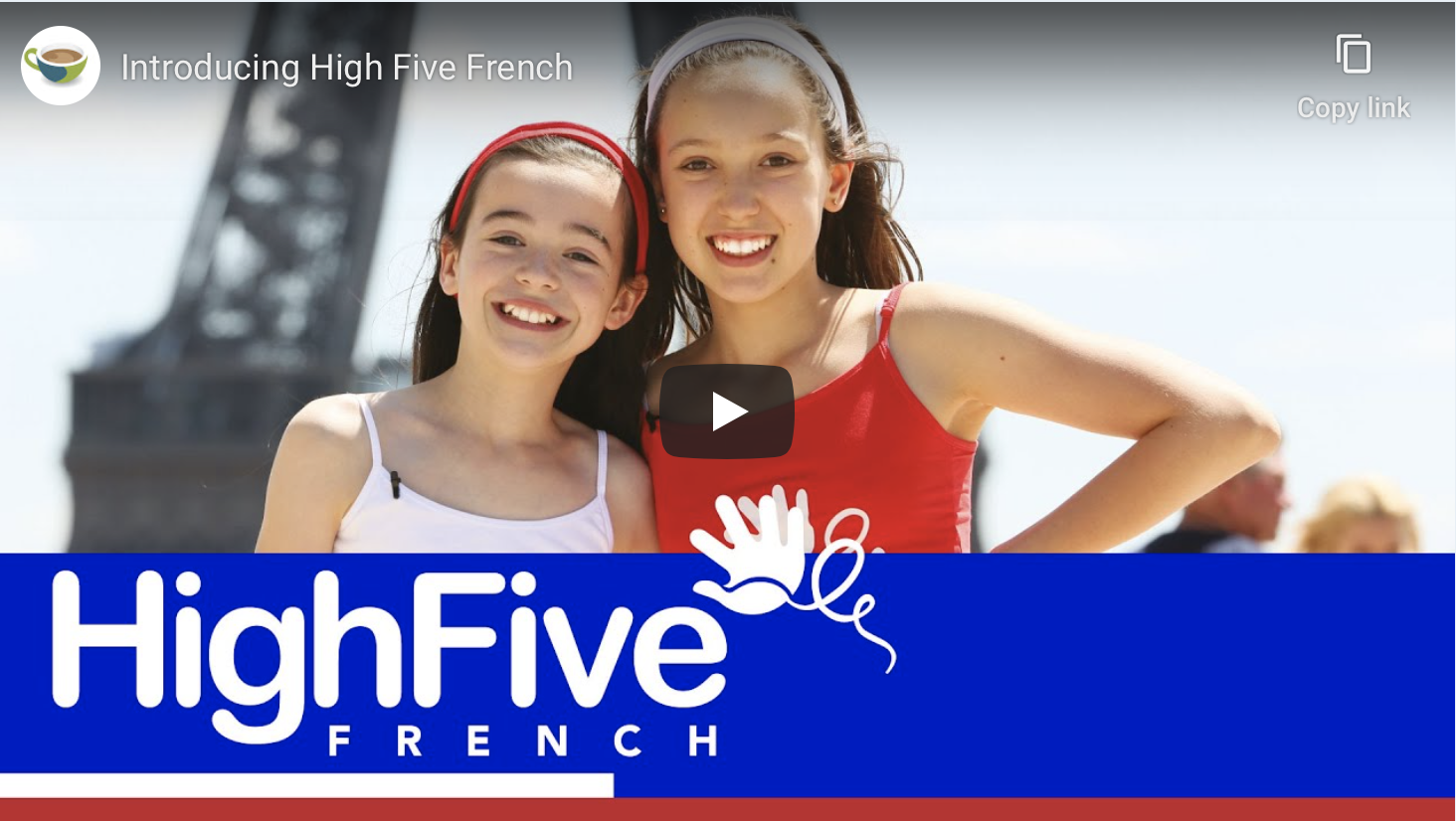 We would like you to recall and learn French alongside your child exploring the following bilingual online course: High Five  https://rlneducation.com/p/high-five-french-schools-3monthsThe subscription is free and once you have enrolled, if you have kept the password saves, the programme opens automatically where you left it.EYFS Advised Learning StepsMake sure you have watched with your child the Introduction Video and then watch the Video Lesson. To help you, you can read the Notes for teacher and the Vocabulary List.For every lesson, there is also a Radio Show. This is a great opportunity to get your child to practise listening skills and concentration and as the recording is bilingual it is accessible. Let us know whether your child enjoys those. Only move on to another lesson when your child is ready to do so and remembers the 5 words that have been taught. Also remember that with language learning as with any learning, at all times it is better to do little often, than lots rarely: please don't show your child more than one video a day and only let them access the internet under adult supervision.As the activity sheets are very written based, please don't print them out. In reception we don't show your child the French written word, preferring to focus solely on English phonics. If your child wishes, they can illustrate the words they have learnt creatively and draw anything about their learning experience and what they have culturally observed in the videos. Please send anything your child has done in to us and any feedback you wish to share with us by writing to french@stjeromebilingual.org.PinterestRemember that all the song and stories that we use at St Jérôme can be found on Pinterest. This half-term, we have specifically been focusing on these songs:	Seasonal all school song: Quand c'est l'été	French and African language songs to explore: short animations of songs and Kids' United Mama Africa.  Thank you so much for supporting your child's home learning and bilingualism. We really appreciate all the support you are giving us. Please remind your child that we miss him/her and that we think they are very adorable, very capable and fantastic!Tu es très adorable, très capable et fantastique !Amicalement, Madame Chadier